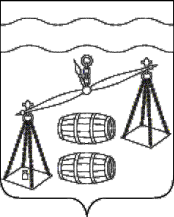 Администрация городского поселения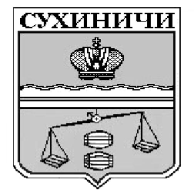 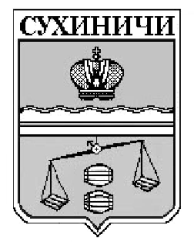 «Поселок Середейский»Сухиничский районКалужская областьП О С Т А Н О В Л Е Н И ЕО признании утратившим силу постановления администрацииГП «Поселок Середейский» Руководствуясь Федеральным законом от 06.10.2003 N 131-ФЗ "Об общих принципах организации местного самоуправления в Российской Федерации", в связи с приведением в соответствие нормативных правовых актов органов местного самоуправления, руководствуясь Уставом городского поселения «Поселок Середейский», администрация городского поселения «Поселок Середейский»  ПОСТАНОВЛЯЕТ:Постановление администрации городского поселения «Поселок Середейский» от 24.04.2020 № 22 «Об утверждении административного регламента осуществления муниципального контроля за соблюдением Правил благоустройства территории муниципального образования городского поселения «Поселок Середейский» признать утратившим силу. 2. Данное постановление вступает в силу после обнародования.     3. Контроль за исполнением настоящего постановления оставляю за собой.Глава администрацииГП «Поселок Середейский»                                                    ТЛ.М.Семеноваот 12.05.2021 г.                         № 28